ПРАВИТЕЛЬСТВО КРАСНОЯРСКОГО КРАЯПОСТАНОВЛЕНИЕот 15 января 2019 г. N 11-пОБ УТВЕРЖДЕНИИ ПОРЯДКА ПРЕДОСТАВЛЕНИЯ ПУТЕВОК В ЗАГОРОДНЫЕОЗДОРОВИТЕЛЬНЫЕ ЛАГЕРЯ С ЧАСТИЧНОЙ ОПЛАТОЙ ИХ СТОИМОСТИЗА СЧЕТ СРЕДСТВ КРАЕВОГО БЮДЖЕТАВ соответствии со статьей 103 Устава Красноярского края, статьей 7.3 Закона Красноярского края от 07.07.2009 N 8-3618 "Об обеспечении прав детей на отдых, оздоровление и занятость в Красноярском крае", Законом Красноярского края от 19.04.2018 N 5-1533 "О наделении органов местного самоуправления муниципальных районов, муниципальных округов и городских округов края государственными полномочиями по организации и обеспечению отдыха и оздоровления детей" постановляю:(в ред. Постановления Правительства Красноярского края от 31.05.2022 N 468-п)1. Утвердить Порядок предоставления путевок в загородные оздоровительные лагеря с частичной оплатой их стоимости за счет средств краевого бюджета согласно приложению.(п. 1 в ред. Постановления Правительства Красноярского края от 31.05.2022 N 468-п)2. Опубликовать Постановление в газете "Наш Красноярский край" и на "Официальном интернет-портале правовой информации Красноярского края" (www.zakon.krskstate.ru).3. Постановление вступает в силу через 10 дней после его официального опубликования.Первый заместительГубернатора края -председательПравительства краяЮ.А.ЛАПШИНПриложениек ПостановлениюПравительства Красноярского краяот 15 января 2019 г. N 11-пПОРЯДОКПРЕДОСТАВЛЕНИЯ ПУТЕВОК В ЗАГОРОДНЫЕ ОЗДОРОВИТЕЛЬНЫЕ ЛАГЕРЯС ЧАСТИЧНОЙ ОПЛАТОЙ ИХ СТОИМОСТИ ЗА СЧЕТ СРЕДСТВКРАЕВОГО БЮДЖЕТА1. ОБЩИЕ ПОЛОЖЕНИЯ1.1. Порядок предоставления путевок в загородные оздоровительные лагеря с частичной оплатой их стоимости за счет средств краевого бюджета (далее - Порядок) разработан в соответствии со статьей 7.3 Закона Красноярского края от 07.07.2009 N 8-3618 "Об обеспечении прав детей на отдых, оздоровление и занятость в Красноярском крае" (далее - Закон края), Законом Красноярского края от 19.04.2018 N 5-1533 "О наделении органов местного самоуправления муниципальных районов, муниципальных округов и городских округов края государственными полномочиями по организации и обеспечению отдыха и оздоровления детей" и определяет правила предоставления путевок детям в загородные оздоровительные лагеря с частичной оплатой их стоимости за счет средств краевого бюджета.(п. 1.1 в ред. Постановления Правительства Красноярского края от 31.05.2022 N 468-п)1.2. Путевки в загородные оздоровительные лагеря с частичной оплатой их стоимости за счет средств краевого бюджета из расчета 70 процентов средней стоимости путевки, установленной в соответствии со статьей 11 Закона края (далее - путевки с частичной оплатой), предоставляются детям в возрасте от 7 лет до 18 лет, являющимся гражданами Российской Федерации, проживающим на территории края и не относящимся к категориям детей, указанным в статьях 7.2 и 7.5 Закона края (далее - дети, ребенок).(в ред. Постановления Правительства Красноярского края от 31.05.2022 N 468-п)1.3. Для целей настоящего Порядка используются следующие понятия:краевой загородный оздоровительный лагерь - загородный лагерь отдыха и оздоровления детей, детский оздоровительный центр, база, комплекс, детский оздоровительно-образовательный центр, спортивно-оздоровительный лагерь, санаторно-оздоровительный детский лагерь, подведомственный уполномоченному Правительством края органу исполнительной власти края в сфере образования;(в ред. Постановления Правительства Красноярского края от 31.05.2022 N 468-п)мероприятия социально-педагогической направленности - это краевые тематические конкурсные мероприятия, проекты, направленные на развитие социальной компетентности детей.2. ПРЕДОСТАВЛЕНИЕ ПУТЕВОК С ЧАСТИЧНОЙ ОПЛАТОЙ В ЗАГОРОДНЫЕОЗДОРОВИТЕЛЬНЫЕ ЛАГЕРЯ, РАСПОЛОЖЕННЫЕ НА ТЕРРИТОРИИКРАСНОЯРСКОГО КРАЯ, УПОЛНОМОЧЕННЫМИ ОРГАНАМИ МЕСТНОГОСАМОУПРАВЛЕНИЯ МУНИЦИПАЛЬНЫХ РАЙОНОВ, МУНИЦИПАЛЬНЫХ ОКРУГОВИ ГОРОДСКИХ ОКРУГОВ КРАСНОЯРСКОГО КРАЯ(в ред. Постановления Правительства Красноярского краяот 31.05.2022 N 468-п)2.1. Предоставление путевок с частичной оплатой в загородные оздоровительные лагеря, расположенные на территории края (далее - загородные лагеря), осуществляется уполномоченными органами местного самоуправления муниципальных районов, муниципальных округов и городских округов края (далее - уполномоченный орган) не чаще одного раза в год на одного ребенка.(в ред. Постановления Правительства Красноярского края от 31.05.2022 N 468-п)2.2. Для получения путевки с частичной оплатой в загородный лагерь родители (иные законные представители) ребенка, дети в возрасте до 18 лет при приобретении ими полной дееспособности в соответствии с законодательством Российской Федерации (далее - заявители) или представители указанных лиц по доверенности до 15 апреля текущего года обращаются с заявлением о предоставлении путевки с частичной оплатой по форме согласно приложению N 1 к Порядку (далее - заявление 1) с указанием способа направления уведомления о принятом решении (по электронной почте или на бумажном носителе):(в ред. Постановления Правительства Красноярского края от 31.05.2022 N 468-п)а) муниципальные общеобразовательные организации, уполномоченный орган - на детей, обучающихся в муниципальных общеобразовательных организациях;(пп. "а" в ред. Постановления Правительства Красноярского края от 31.05.2022 N 468-п)б) в уполномоченный орган (по месту жительства заявителя) - на иные категории детей;в) в краевое государственное бюджетное учреждение "Многофункциональный центр предоставления государственных или муниципальных услуг" (далее - КГБУ "МФЦ").2.3. К заявлению 1 прилагаются следующие документы:1) копия паспорта гражданина Российской Федерации или иного документа, удостоверяющего личность заявителя (копия свидетельства о рождении - в отношении заявителя, не достигшего возраста 14 лет; копия свидетельства о рождении заявителя, не достигшего возраста 14 лет, выданного компетентным органом иностранного государства, представляется вместе с его нотариально удостоверенным переводом на русский язык);2) копия свидетельства о рождении (об усыновлении (удочерении) ребенка (представляется в случае представления документов родителем (усыновителем) ребенка для подтверждения правового статуса родителя ребенка (усыновителя) по доверенности, за исключением случая, когда копия свидетельства о рождении ребенка, не достигшего возраста 14 лет, представлена в качестве копии документа, удостоверяющего личность заявителя, в соответствии с подпунктом 1 настоящего пункта; копия свидетельства о рождении ребенка, выданного компетентным органом иностранного государства, представляется вместе с его нотариально удостоверенным переводом на русский язык; копия свидетельства о рождении ребенка, выданного органами записи актов гражданского состояния или консульскими учреждениями Российской Федерации, представляется по собственной инициативе);3) копию доверенности, подтверждающей полномочия представителя по доверенности, и копию паспорта гражданина Российской Федерации или иного документа, удостоверяющего личность представителя по доверенности (представляется в случае представления документов представителем по доверенности);4) копия свидетельства о регистрации ребенка по месту жительства на территории Красноярского края (представляется в отношении ребенка, не достигшего 14-летнего возраста) или копия вступившего в законную силу решения суда об установлении факта проживания ребенка на территории Красноярского края (представляется в случае, если ребенок не зарегистрирован по месту жительства на территории Красноярского края) (копия свидетельства о регистрации ребенка по месту жительства представляется по собственной инициативе);5) копия страхового свидетельства обязательного пенсионного страхования ребенка или иного документа, подтверждающего регистрацию в системе индивидуального (персонифицированного) учета и содержащего сведения о страховом номере индивидуального лицевого счета (при наличии такой регистрации, представляется по собственной инициативе);6) копия документа, подтверждающего приобретение заявителем полной дееспособности до достижения им совершеннолетия (представляется в случае обращения с документами ребенка, приобретшего полную дееспособность до достижения им совершеннолетия, представителем по доверенности):копия свидетельства о заключении брака (копия свидетельства о заключении брака, выданного компетентным органом иностранного государства, представляется вместе с его нотариально удостоверенным переводом на русский язык; копия свидетельства о заключении брака, выданного органами записи актов гражданского состояния или консульскими учреждениями Российской Федерации, представляется по собственной инициативе);копия решения органа опеки и попечительства об объявлении несовершеннолетнего полностью дееспособным (представляется по собственной инициативе);копия вступившего в законную силу решения суда об объявлении несовершеннолетнего полностью дееспособным.(п. 2.3 в ред. Постановления Правительства Красноярского края от 31.05.2022 N 468-п)2.4. Заявление 1 и прилагаемые к нему документы, указанные в пункте 2.3 Порядка, могут быть представлены по выбору заявителя:в муниципальную общеобразовательную организацию, в КГБУ "МФЦ" на бумажном носителе лично, посредством почтового отправления с уведомлением о вручении и описью вложения;в уполномоченный орган - на бумажном носителе лично, посредством почтового отправления с уведомлением о вручении и описью вложения, либо в форме электронных документов (пакета электронных документов) на адрес электронной почты уполномоченного органа, или через личный кабинет заявителя в федеральной государственной информационной системе "Единый портал государственных и муниципальных услуг (функций)" или на краевом портале государственных и муниципальных услуг.(п. 2.4 в ред. Постановления Правительства Красноярского края от 31.05.2022 N 468-п)2.5. Направление документов почтовым отправлением должно осуществляться способом, позволяющим подтвердить факт отправления всех необходимых документов.В случае представления документов, указанных в пункте 2.3 Порядка, заявителем лично представляются копии указанных документов, заверенные организациями, выдавшими их, или заверенные нотариально. В случае если копии документов, указанные в пункте 2.3 Порядка, не заверены организациями, выдавшими их, или нотариально, предъявляются оригиналы указанных документов, которые после их отождествления с копиями документов возвращаются заявителю.В случае направления документов, указанных в пункте 2.3 Порядка, почтовым отправлением с уведомлением о вручении и описью вложения направляются копии указанных документов, заверенные организациями, выдавшими их, или нотариально.Днем обращения заявителя считается день приема муниципальной общеобразовательной организацией, уполномоченным органом или КГБУ "МФЦ" заявления 1 с прилагаемыми к нему документами, или дата, указанная на почтовом штемпеле отделения почтовой связи по месту отправления заявления 1 с прилагаемыми документами, или дата регистрации заявления 1 с прилагаемыми к нему документами в федеральной государственной информационной системе "Единый портал государственных и муниципальных услуг (функций)" либо на краевом портале государственных и муниципальных услуг.(в ред. Постановления Правительства Красноярского края от 31.05.2022 N 468-п)Днем поступления заявления 1 с прилагаемыми к нему документами считается день их поступления в муниципальные общеобразовательные организации, уполномоченный орган.(в ред. Постановления Правительства Красноярского края от 31.05.2022 N 468-п)В случае поступления заявления 1 с прилагаемыми к нему документами в форме электронного документа в нерабочее время днем поступления такого заявления 1 считается первый рабочий день, следующий за днем поступления заявления 1 с прилагаемыми к нему документами в форме электронного документа.(в ред. Постановления Правительства Красноярского края от 31.05.2022 N 468-п)Поступившие в муниципальные общеобразовательные организации, уполномоченный орган заявление 1 и документы, указанные в пункте 2.3 Порядка, регистрируются в журнале регистрации заявлений и выдачи путевок (далее - Журнал) в день их поступления или в первый рабочий день после их поступления (в случае, если заявление 1 с прилагаемыми к ним документами поступили в нерабочее время, праздничный или выходной день).(в ред. Постановления Правительства Красноярского края от 31.05.2022 N 468-п)2.6. В случае направления заявления 1 и документов, указанных в пункте 2.3 Порядка, в электронной форме электронный документ (пакет электронных документов) подписывается усиленной квалифицированной электронной подписью в соответствии с Постановлением Правительства Российской Федерации от 25.08.2012 N 852 "Об утверждении Правил использования усиленной квалифицированной электронной подписи при обращении за получением государственных и муниципальных услуг и о внесении изменения в Правила разработки и утверждения административных регламентов предоставления государственных услуг".Направленные в электронной форме заявление 1 и документы, указанные в пункте 2.3 Порядка, могут быть подписаны простой электронной подписью, если идентификация и аутентификация заявителя осуществляется с использованием единой системы идентификации и аутентификации при условии, что при выдаче ключа простой электронной подписи личность заявителя установлена при личном приеме в соответствии с Постановлением Правительства Российской Федерации от 25.01.2013 N 33 "Об использовании простой электронной подписи при оказании государственных и муниципальных услуг".При поступлении заявления 1 и документов, указанных в пункте 2.3 Порядка, подписанных простой электронной подписью или усиленной квалифицированной электронной подписью КГБУ "МФЦ", уполномоченный орган в срок не позднее 3 календарных дней со дня регистрации заявления 1 и документов, указанных в пункте 2.3 Порядка, проводит процедуру проверки подлинности простой электронной подписи или действительности усиленной квалифицированной электронной подписи, с использованием которой подписаны заявление 1 и документы, указанные в пункте 2.3 Порядка, предусматривающую проверку соблюдения условий, указанных в статье 9 или в статье 11 Федерального закона от 06.04.2011 N 63-ФЗ "Об электронной подписи" (далее - проверка подписи, Федеральный закон "Об электронной подписи").В случае если в результате проверки подписи будет выявлено несоблюдение установленных условий признания подлинности простой электронной подписи или действительности усиленной квалифицированной электронной подписи, уполномоченный орган в течение 3 дней со дня завершения проведения такой проверки принимает решение об отказе в приеме к рассмотрению заявления 1 и документов, указанных в пункте 2.3 Порядка, и направляет заявителю уведомление об этом в электронной форме с указанием пунктов статьи 9 или статьи 11 Федерального закона "Об электронной подписи", которые послужили основанием для принятия указанного решения.Уведомление подписывается усиленной квалифицированной электронной подписью уполномоченного органа и направляется по адресу электронной почты заявителя либо в его личный кабинет в федеральной государственной информационной системе "Единый портал государственных и муниципальных услуг (функций)", либо на краевом портале государственных и муниципальных услуг (в зависимости от способа, указанного в заявлении 1).После получения уведомления заявитель вправе повторно обратиться с заявлением 1 и документами, указанными в пункте 2.3 Порядка, устранив нарушения, которые послужили основанием для отказа в приеме к рассмотрению первичного заявления 1 и документов, указанных в пункте 2.3 Порядка, в срок, предусмотренный пунктом 2.2 Порядка.(п. 2.6 в ред. Постановления Правительства Красноярского края от 31.05.2022 N 468-п)2.7. КГБУ "МФЦ":осуществляет прием и регистрацию поступивших заявлений 1 с прилагаемыми к ним документами в день их поступления или в первый рабочий день после их поступления (в случае если заявления 1 с прилагаемыми к ним документами поступили в нерабочий праздничный или выходной день в электронной форме);(в ред. Постановления Правительства Красноярского края от 31.05.2022 N 468-п)направляет представленные заявления 1 с прилагаемыми к ним документами в уполномоченный орган не позднее 2 рабочих дней, следующих за днем их приема и регистрации.(в ред. Постановления Правительства Красноярского края от 31.05.2022 N 468-п)2.8. Муниципальные общеобразовательные организации в течение 3 рабочих дней со дня поступления заявления 1 и прилагаемых к нему документов, указанных в пункте 2.3 Порядка, направляют их в уполномоченный орган.(в ред. Постановления Правительства Красноярского края от 31.05.2022 N 468-п)2.9. В случае если заявителем не представлены по собственной инициативе документы, указанные в подпунктах 2 (в части копии свидетельства о рождении ребенка, выданного органами записи актов гражданского состояния или консульскими учреждениями Российской Федерации), 6 (в части копии свидетельства о заключении брака, выданного органами записи актов гражданского состояния или консульскими учреждениями Российской Федерации) пункта 2.3 Порядка, и не находятся в распоряжении уполномоченного органа, уполномоченный орган в течение 5 рабочих дней со дня регистрации заявления 1 с прилагаемыми к нему документами, указанными в пункте 2.3 Порядка, запрашивает сведения о государственной регистрации рождения ребенка, о государственной регистрации брака, содержащиеся в Едином государственном реестре записей актов гражданского состояния, в порядке межведомственного информационного взаимодействия в соответствии с Федеральным законом от 27.07.2010 N 210-ФЗ "Об организации предоставления государственных и муниципальных услуг" (далее - Федеральный закон N 210-ФЗ).В случае если заявителем не представлены по собственной инициативе документы, указанные в подпунктах 4 (в части копии свидетельства регистрации ребенка по месту жительства), 6 (в части копии решения органа опеки и попечительства об объявлении несовершеннолетнего полностью дееспособным) пункта 2.3 Порядка, и не находятся в распоряжении уполномоченного органа, уполномоченный орган в течение 5 рабочих дней со дня регистрации заявления 1 с прилагаемыми к нему документами, указанными в пункте 2.3 Порядка, направляет межведомственный запрос о представлении указанных документов (содержащейся в них информации) в порядке межведомственного информационного взаимодействия в соответствии с Федеральным законом N 210-ФЗ.В случае если документ, указанный в подпункте 6 пункта 2.3 Порядка, не был представлен заявителем по собственной инициативе, не находится в распоряжении уполномоченного органа и из заявления 1 следует, что в отношении ребенка открыт индивидуальный лицевой счет, уполномоченный орган в течение 5 рабочих дней со дня регистрации заявления 1 с прилагаемыми к нему документами, указанными в пункте 2.3 Порядка, направляет межведомственный запрос о представлении указанного документа (содержащейся в нем информации) в порядке межведомственного информационного взаимодействия в соответствии с Федеральным законом N 210-ФЗ.В случае если документ, указанный в подпункте 6 пункта 2.3 Порядка, не был представлен заявителем по собственной инициативе, не находится в распоряжении уполномоченного органа и из заявления следует, что в отношении ребенка не открыт индивидуальный лицевой счет, уполномоченный орган в соответствии с пунктом 1 статьи 12.1 Федерального закона от 01.04.1996 N 27-ФЗ "Об индивидуальном (персонифицированном) учете в системе обязательного пенсионного страхования" (далее - Федеральный закон N 27-ФЗ) представляет в территориальный орган Пенсионного фонда Российской Федерации сведения, указанные в подпунктах 2 - 8 пункта 2 статьи 6 Федерального закона N 27-ФЗ, для открытия ребенку индивидуального лицевого счета.(п. 2.9 в ред. Постановления Правительства Красноярского края от 31.05.2022 N 468-п)2.10. Уполномоченный орган в течение 15 рабочих дней со дня их поступления рассматривает заявления 1 и документы, указанные в пункте 2.3 Порядка, определяет право заявителей на предоставление путевки с частичной оплатой. В зависимости от даты подачи заявления 1 и документов формирует список детей на получение путевок с частичной оплатой (далее - список) и направляет его в течение 2 рабочих дней после завершения его формирования в комиссию по распределению путевок с частичной оплатой их стоимости в загородные лагеря, созданную уполномоченным органом (далее - комиссия).(в ред. Постановления Правительства Красноярского края от 31.05.2022 N 468-п)Комиссия в течение 7 рабочих дней со дня поступления заявлений 1 и документов, указанных в пункте 2.3 Порядка, рассматривает список и готовит уполномоченному органу предложение о распределении путевок с частичной оплатой в загородные лагеря.(в ред. Постановления Правительства Красноярского края от 31.05.2022 N 468-п)2.11. Уполномоченный орган в течение 5 рабочих дней со дня поступления предложений комиссии принимает решение о предоставлении путевок с частичной оплатой в загородные лагеря и их распределении по оздоровительным сменам между заявителями, в отношении которых принято решение о предоставлении путевки с частичной оплатой, или об отказе в предоставлении путевок с частичной оплатой в загородные лагеря.Решение о предоставлении и распределении путевок с частичной оплатой в загородные лагеря или об отказе в предоставлении путевок с частичной оплатой в загородные лагеря оформляется распорядительным актом уполномоченного органа.2.12. При принятии решения о предоставлении и распределении путевок с частичной оплатой в загородные лагеря путевки предоставляются и распределяются в загородные лагеря, подведомственные уполномоченным органам.В случае если в ведении уполномоченного органа отсутствуют загородные лагеря или их проектной мощности недостаточно для организации отдыха детей, проживающих в муниципальном образовании края, предоставление и распределение путевок с частичной оплатой осуществляется в загородные лагеря, с которыми заключен муниципальный контракт по результатам осуществления закупок в соответствии с законодательством Российской Федерации о контрактной системе в сфере закупок товаров, работ, услуг для обеспечения государственных и муниципальных нужд.2.13. Решение об отказе в предоставлении путевки с частичной оплатой в загородный лагерь принимается в случаях:отсутствия у заявителя права на получение путевки с частичной оплатой;непредставления заявления 1 и документов, необходимых для получения путевки с частичной оплатой, в срок, предусмотренный пунктом 2.2 Порядка;(в ред. Постановления Правительства Красноярского края от 31.05.2022 N 468-п)непредставления заявителем в полном объеме документов, указанных в пункте 2.3 Порядка (за исключением документов, указанных в подпунктах 2 (в части копии свидетельства о рождении ребенка, выданного органами записи актов гражданского состояния или консульскими учреждениями Российской Федерации), 4 (в части копии свидетельства о регистрации ребенка по месту жительства), 5, 6 (в части копии страхового свидетельства обязательного пенсионного страхования ребенка или иного документа, подтверждающего регистрацию в системе индивидуального (персонифицированного) учета и содержащего сведения о страховом номере индивидуального лицевого счета, копии свидетельства о заключения брака, выданного органами записи актов гражданского состояния или консульскими учреждениями Российской Федерации, копии решения органа опеки и попечительства об объявлении несовершеннолетнего полностью дееспособным);(в ред. Постановления Правительства Красноярского края от 31.05.2022 N 468-п)отказа заявителя от предоставления путевки с частичной оплатой;предоставления путевки с частичной оплатой в загородный лагерь в текущем году.2.14. В случае принятия решения о предоставлении путевки с частичной оплатой уполномоченный орган уведомляет заявителя о принятом решении в течение 5 рабочих дней со дня его принятия способом, указанным в заявлении 1.В уведомлении о предоставлении путевки с частичной оплатой указываются дата начала оздоровительной смены, срок выдачи путевки (с указанием места, времени выдачи), банковские реквизиты загородного лагеря для оплаты стоимости путевки заявителями, работодателями, профсоюзными организациями и иными субъектами в части, превышающей частичную оплату стоимости путевки за счет средств краевого бюджета.В случае принятия решения об отказе в предоставлении путевки с частичной оплатой уполномоченный орган уведомляет заявителя о принятом решении в течение 3 рабочих дней со дня его принятия способом, указанным в заявлении 1.В уведомлении об отказе в предоставлении путевки с частичной оплатой указываются основания для принятия уполномоченным органом соответствующего решения.(в ред. Постановления Правительства Красноярского края от 31.05.2022 N 468-п)2.15. При выдаче путевки с частичной оплатой в загородный лагерь заявитель в течение 3 рабочих дней после получения уведомления о предоставлении путевки с частичной оплатой представляет в уполномоченный орган документы, подтверждающие оплату стоимости путевки с частичной оплатой в части, превышающей частичную оплату стоимости путевки за счет средств краевого бюджета.Факт выдачи заявителям путевки с частичной оплатой в загородный лагерь фиксируется уполномоченным органом в Журнале в день выдачи путевки с частичной оплатой с указанием даты ее выдачи.2.16. В случае непредставления заявителем документов, указанных в пункте 2.15 Порядка, уполномоченный орган отказывает в выдаче путевки с частичной оплатой и вносит в течение 3 рабочих дней со дня окончания срока оплаты, установленного в пункте 2.15, соответствующие изменения в распорядительный акт о предоставлении путевок с частичной оплатой.Уполномоченный орган направляет заявителю соответствующее уведомление о принятом решении в течение 5 рабочих дней со дня его принятия способом, указанным в заявлении 1.(в ред. Постановления Правительства Красноярского края от 31.05.2022 N 468-п)2.17. Заявитель вправе отказаться от предоставленной путевки с частичной оплатой в загородный лагерь, о чем обязан письменно уведомить уполномоченный орган не позднее чем за 5 рабочих дней до начала оздоровительной смены в загородном лагере.При поступлении письменного отказа заявителя от предоставления путевки с частичной оплатой, подписанного простой электронной подписью или усиленной квалифицированной электронной подписью, уполномоченный орган проводит процедуру проверки подлинности простой электронной подписи или действительности квалифицированной электронной подписи в порядке, установленном пунктом 2.6 Порядка.(в ред. Постановления Правительства Красноярского края от 31.05.2022 N 468-п)Уполномоченный орган в течение 2 рабочих дней со дня получения письменного отказа заявителя от предоставления путевки с частичной оплатой или неполучения путевки с частичной оплатой в срок, указанный в уведомлении о предоставлении путевки с частичной оплатой, вносит соответствующие изменения в распорядительный акт о предоставлении путевки с частичной оплатой.Уполномоченный орган направляет заявителю соответствующее уведомление о принятом решении в течение 3 рабочих дней со дня его принятия.2.18. В случае предоставления уполномоченным органом заявителям путевок с частичной оплатой в загородные лагеря, подведомственные уполномоченному органу, средства из расчета 70 процентов средней стоимости путевки, установленной в соответствии со статьей 11 Закона края, предусмотрены в бюджетных сметах или муниципальных заданиях на оказание муниципальных услуг (выполнение работ) в указанных загородных лагерях.В случае приобретения уполномоченным органом путевок с частичной оплатой в загородные лагеря по результатам осуществления закупок в соответствии с законодательством Российской Федерации о контрактной системе в сфере закупок товаров, работ, услуг для обеспечения государственных и муниципальных нужд, частичная оплата стоимости путевки из расчета 70 процентов средней стоимости путевки, установленной в соответствии со статьей 11 Закона края, перечисляется в порядке и в срок, предусмотренные муниципальным контрактом.3. ПРЕДОСТАВЛЕНИЕ ПУТЕВОК С ЧАСТИЧНОЙ ОПЛАТОЙ ДЕТЯМ,ОБУЧАЮЩИМСЯ В КРАЕВЫХ ГОСУДАРСТВЕННЫХ ОБРАЗОВАТЕЛЬНЫХОРГАНИЗАЦИЯХ, А ТАКЖЕ ДЕТЯМ, ОБУЧАЮЩИМСЯ В МУНИЦИПАЛЬНЫХОБРАЗОВАТЕЛЬНЫХ ОРГАНИЗАЦИЯХ, УЧАСТВУЮЩИМ В ПРОФИЛЬНЫХСМЕНАХ (ЗА ИСКЛЮЧЕНИЕМ КАТЕГОРИЙ ДЕТЕЙ, УКАЗАННЫХВ ПОДПУНКТЕ "В" ПУНКТА 1 СТАТЬИ 7.3 ЗАКОНА КРАЯ),В КРАЕВЫЕ ЗАГОРОДНЫЕ ОЗДОРОВИТЕЛЬНЫЕ ЛАГЕРЯ(в ред. Постановления Правительства Красноярского краяот 31.05.2022 N 468-п)3.1. Предоставление путевок с частичной оплатой детям, обучающимся в краевых государственных образовательных организациях (далее - краевые образовательные организации), а также детям, обучающимся в муниципальных образовательных организациях (далее - муниципальные образовательные организации), участвующим в профильных сменах, за исключением категорий детей, указанных в подпункте "в" пункта 1 статьи 7.3 Закона края, в краевые загородные оздоровительные лагеря, осуществляется министерством образования Красноярского края (далее - министерство) не чаще одного раза в год на одного ребенка.(п. 3.1 в ред. Постановления Правительства Красноярского края от 31.05.2022 N 468-п)3.2. Для получения путевок с частичной оплатой в краевые загородные лагеря родители (иные законные представители) ребенка, дети в возрасте до 18 лет при приобретении ими полной дееспособности в соответствии с законодательством Российской Федерации (далее - заявители) или представители указанных лиц по доверенности представляют заявление по форме согласно приложению N 2 к Порядку (далее - заявление 2) с указанием способа направления уведомления о принятом решении (по электронной почте или на бумажном носителе):(в ред. Постановления Правительства Красноярского края от 31.05.2022 N 468-п)в министерство в срок до 30 апреля текущего года на детей, обучающихся в краевых образовательных организациях, а также на детей, обучающихся в муниципальных образовательных организациях, участвующих в профильных сменах (за исключением профильной спортивной смены и профильных смен для участников всероссийской олимпиады школьников, круглогодичных школ интеллектуального роста, лидеров и активистов органов ученического самоуправления, детского общественного объединения);(в ред. Постановления Правительства Красноярского края от 31.05.2022 N 468-п)в краевое государственное автономное образовательное учреждение дополнительного образования "Краевая детско-юношеская спортивная школа" (далее - КГАОУ ДО "КДЮСШ") в срок до 30 апреля текущего года на детей, обучающихся в краевых образовательных организациях, а также муниципальных образовательных организациях, участвующих в профильных спортивных сменах;(в ред. Постановления Правительства Красноярского края от 31.05.2022 N 468-п)в краевое государственное автономное учреждение дополнительного образования "Центр дополнительного образования "Честь и слава Красноярья" (далее - КГАОУ ДО "ЦДО") в срок до 30 апреля текущего года на детей, обучающихся в краевых образовательных организациях, а также в муниципальных образовательных организациях, участвующих в профильных сменах для участников всероссийской олимпиады школьников, круглогодичных школ интеллектуального роста, лидеров и активистов органов ученического самоуправления, детского общественного объединения;(в ред. Постановления Правительства Красноярского края от 31.05.2022 N 468-п)в краевое государственное бюджетное учреждение "Многофункциональный центр предоставления государственных или муниципальных услуг" (далее - КГБУ "МФЦ").3.3. К заявлению 2 прилагаются следующие документы:1) копия паспорта гражданина Российской Федерации или иного документа, удостоверяющего личность заявителя (копия свидетельства о рождении - в отношении заявителя, не достигшего возраста 14 лет; копия свидетельства о рождении заявителя, не достигшего возраста 14 лет, выданного компетентным органом иностранного государства, представляется вместе с его нотариально удостоверенным переводом на русский язык);2) копия свидетельства о рождении (об усыновлении (удочерении) ребенка (представляется в случае представления документов родителем (усыновителем) ребенка для подтверждения правового статуса родителя ребенка (усыновителя) по доверенности, за исключением случая, когда копия свидетельства о рождении ребенка, не достигшего возраста 14 лет, представлена в качестве копии документа, удостоверяющего личность заявителя, в соответствии с подпунктом 1 настоящего пункта; копия свидетельства о рождении ребенка, выданного компетентным органом иностранного государства, представляется вместе с его нотариально удостоверенным переводом на русский язык; копия свидетельства о рождении ребенка, выданного органами записи актов гражданского состояния или консульскими учреждениями Российской Федерации, представляется по собственной инициативе);3) копию доверенности, подтверждающей полномочия представителя по доверенности, и копию паспорта гражданина Российской Федерации или иного документа, удостоверяющего личность представителя по доверенности (представляется в случае представления документов представителем по доверенности);4) копия свидетельства о регистрации ребенка по месту жительства на территории Красноярского края (представляется в отношении ребенка, не достигшего 14-летнего возраста) или копия вступившего в законную силу решения суда об установлении факта проживания ребенка на территории Красноярского края (представляется в случае, если ребенок не зарегистрирован по месту жительства на территории Красноярского края) (копия свидетельства о регистрации ребенка по месту жительства представляется по собственной инициативе);5) копия страхового свидетельства обязательного пенсионного страхования ребенка или иного документа, подтверждающего регистрацию в системе индивидуального (персонифицированного) учета и содержащего сведения о страховом номере индивидуального лицевого счета (при наличии такой регистрации, представляется по собственной инициативе);6) копия документа, подтверждающего приобретение заявителем полной дееспособности до достижения им совершеннолетия (представляется в случае обращения с документами ребенка, приобретшего полную дееспособность до достижения им совершеннолетия, представителем по доверенности):копия свидетельства о заключении брака (копия свидетельства о заключении брака, выданного компетентным органом иностранного государства, представляется вместе с его нотариально удостоверенным переводом на русский язык; копия свидетельства о заключении брака, выданного органами записи актов гражданского состояния или консульскими учреждениями Российской Федерации, представляется по собственной инициативе);копия решения органа опеки и попечительства об объявлении несовершеннолетнего полностью дееспособным (представляется по собственной инициативе);копия вступившего в законную силу решения суда об объявлении несовершеннолетнего полностью дееспособным (эмансипированным).(п. 3.3 в ред. Постановления Правительства Красноярского края от 31.05.2022 N 468-п)3.4. Заявление 2 и прилагаемые к нему документы, указанные в пункте 3.3 Порядка, могут быть представлены по выбору заявителя:в КГАОУ ДО "КДЮСШ", КГАОУ ДО "ЦДО", КГБУ "МФЦ" на бумажном носителе лично, посредством почтового отправления с уведомлением о вручении и описью вложения;в министерство - на бумажном носителе лично, посредством почтового отправления с уведомлением о вручении и описью вложения, либо в форме электронных документов (пакета электронных документов) на адрес электронной почты министерства, или через личный кабинет заявителя в федеральной государственной информационной системе "Единый портал государственных и муниципальных услуг (функций)" или на краевом портале государственных и муниципальных услуг.(п. 3.4 в ред. Постановления Правительства Красноярского края от 31.05.2022 N 468-п)3.5. Направление документов почтовым отправлением должно осуществляться способом, позволяющим подтвердить факт отправления всех необходимых документов.В случае представления документов, указанных в пункте 3.3 Порядка, заявителем лично представляются копии указанных документов, заверенные организациями, выдавшими их, или заверенные нотариально. В случае если копии документов, указанные в пункте 3.3 Порядка, не заверены организациями, выдавшими их, или нотариально, предъявляются оригиналы указанных документов, которые после их отождествления с копиями документов возвращаются заявителю.В случае направления документов, указанных в пункте 3.3 Порядка, почтовым отправлением с уведомлением о вручении и описью вложения направляются копии указанных документов, заверенные организациями, выдавшими их, или нотариально.Днем обращения заявителя считается день приема КГАОУ ДО "КДЮСШ", КГАОУ ДО "ЦДО", министерством или КГБУ "МФЦ" заявления 2 с прилагаемыми к нему документами, или дата, указанная на почтовом штемпеле отделения почтовой связи по месту отправления заявления 2 с прилагаемыми документами, или дата регистрации заявления 2 с прилагаемыми к нему документами в федеральной государственной информационной системе "Единый портал государственных и муниципальных услуг (функций)" либо на краевом портале государственных и муниципальных услуг.(в ред. Постановления Правительства Красноярского края от 31.05.2022 N 468-п)Днем поступления заявления 2 с прилагаемыми к нему документами считается день их поступления в КГАОУ ДО "КДЮСШ", КГАОУ ДО "ЦДО", министерство или КГБУ "МФЦ".(в ред. Постановления Правительства Красноярского края от 31.05.2022 N 468-п)В случае поступления заявления 2 и документов, указанных в пункте 3.3 Порядка, в форме электронного документа (пакета электронных документов) в нерабочее время днем приема такого заявления 2 и документов считается первый рабочий день, следующий за днем поступления заявления 2 и документов в форме электронного документа (пакета электронных документов).(в ред. Постановления Правительства Красноярского края от 31.05.2022 N 468-п)Поступившие в КГАОУ ДО "КДЮСШ", КГАОУ ДО "ЦДО", министерство, КГБУ "МФЦ" заявление 2 и документы, указанные в пункте 3.3 Порядка, регистрируются в Журнале в день их поступления или в первый рабочий день после их поступления (в случае, если заявление 2 с прилагаемыми к ним документами поступили в нерабочее время, праздничный или выходной день).(в ред. Постановления Правительства Красноярского края от 31.05.2022 N 468-п)3.6. В случае направления заявления 2 и документов, указанных в пункте 3.3 Порядка, в электронной форме электронный документ (пакет электронных документов) подписывается усиленной квалифицированной электронной подписью в соответствии с Постановлением Правительства Российской Федерации от 25.08.2012 N 852 "Об утверждении Правил использования усиленной квалифицированной электронной подписи при обращении за получением государственных и муниципальных услуг и о внесении изменения в Правила разработки и утверждения административных регламентов предоставления государственных услуг".Направленные в электронной форме заявление 2 и документы, указанные в пункте 3.3 Порядка, могут быть подписаны простой электронной подписью, если идентификация и аутентификация заявителя осуществляется с использованием единой системы идентификации и аутентификации при условии, что при выдаче ключа простой электронной подписи личность заявителя установлена при личном приеме в соответствии с Постановлением Правительства Российской Федерации от 25.01.2013 N 33 "Об использовании простой электронной подписи при оказании государственных и муниципальных услуг".При поступлении заявления 2 и документов, указанных в пункте 3.3 Порядка, подписанных простой электронной подписью или усиленной квалифицированной электронной подписью, министерство в срок не позднее 3 календарных дней со дня регистрации заявления 2 и документов, указанных в пункте 3.3 Порядка, проводит процедуру проверки подлинности простой электронной подписи или действительности усиленной квалифицированной электронной подписи, с использованием которой подписаны заявление 2 и документы, указанные в пункте 3.3 Порядка, предусматривающую проверку соблюдения условий, указанных в статье 9 или в статье 11 Федерального закона "Об электронной подписи".В случае если в результате проверки подписи будет выявлено несоблюдение установленных условий признания подлинности простой электронной подписи или действительности усиленной квалифицированной электронной подписи, министерство в течение 3 дней со дня завершения проведения такой проверки принимает решение об отказе в приеме к рассмотрению заявления 2 и документов, указанных в пункте 3.3 Порядка, и направляет заявителю уведомление об этом в электронной форме с указанием пунктов статьи 9 или статьи 11 Федерального закона "Об электронной подписи", которые послужили основанием для принятия указанного решения.Уведомление подписывается усиленной квалифицированной электронной подписью министерства и направляется по адресу электронной почты заявителя либо в его личный кабинет в федеральной государственной информационной системе "Единый портал государственных и муниципальных услуг (функций)", либо на краевом портале государственных и муниципальных услуг (в зависимости от способа, указанного в заявлении 2).После получения уведомления заявитель вправе повторно обратиться с заявлением 2 и документами, указанными в пункте 3.3 Порядка, устранив нарушения, которые послужили основанием для отказа в приеме к рассмотрению первичного заявления 2 и документов, указанных в пункте 3.3 Порядка в срок, предусмотренный пунктом 3.2 Порядка.(п. 3.6 в ред. Постановления Правительства Красноярского края от 31.05.2022 N 468-п)3.7. В случае если заявителем не представлены по собственной инициативе документы, указанные в подпунктах 2 (в части копии свидетельства о рождении ребенка, выданного органами записи актов гражданского состояния или консульскими учреждениями Российской Федерации), 6 (в части копии свидетельства о заключении брака, выданного органами записи актов гражданского состояния или консульскими учреждениями Российской Федерации) пункта 3.3 Порядка, и не находятся в распоряжении министерства, министерство в течение 5 рабочих дней со дня регистрации заявления 2 с прилагаемыми к нему документами, указанными в пункте 3.3 Порядка, запрашивает сведения о государственной регистрации рождения ребенка, заключения брака, содержащиеся в Едином государственном реестре записей актов гражданского состояния, в порядке межведомственного информационного взаимодействия в соответствии с Федеральным законом N 210-ФЗ.В случае если заявителем не представлены по собственной инициативе документы, указанные в подпунктах 4 (в части копии свидетельства регистрации ребенка по месту жительства), 6 (в части копии решения органа опеки и попечительства об объявлении несовершеннолетнего полностью дееспособным) пункта 3.3 Порядка, и не находятся в распоряжении министерства, министерство в течение 5 рабочих дней со дня регистрации заявления 2 с прилагаемыми к нему документами, указанными в пункте 3.3 Порядка, направляет межведомственный запрос о представлении указанных документов (содержащейся в них информации) в порядке межведомственного информационного взаимодействия в соответствии с Федеральным законом N 210-ФЗ.В случае если документ, указанный в подпункте 6 пункта 3.3 Порядка, не был представлен заявителем по собственной инициативе, не находится в распоряжении министерства и из заявления 2 следует, что в отношении ребенка открыт индивидуальный лицевой счет, министерство в течение 5 рабочих дней со дня регистрации заявления с прилагаемыми к нему документами, указанными в пункте 3.3 Порядка, направляет межведомственный запрос о представлении указанного документа (содержащейся в нем информации) в порядке межведомственного информационного взаимодействия в соответствии с Федеральным законом N 210-ФЗ.В случае если документ, указанный в подпункте 6 пункта 3.3 Порядка, не был представлен заявителем по собственной инициативе, не находится в распоряжении министерства и из заявления следует, что в отношении ребенка не открыт индивидуальный лицевой счет, министерство в соответствии с пунктом 1 статьи 12.1 Федерального закона N 27-ФЗ представляет в территориальный орган Пенсионного фонда Российской Федерации сведения, указанные в подпунктах 2 - 8 пункта 2 статьи 6 Федерального закона N 27-ФЗ, для открытия ребенку индивидуального лицевого счета.(п. 3.7 в ред. Постановления Правительства Красноярского края от 31.05.2022 N 468-п)3.8. КГБУ "МФЦ":осуществляет прием и регистрацию поступивших заявлений 2 с прилагаемыми к ним документами в день их поступления или в первый рабочий день после их поступления (в случае, если заявления 2 с прилагаемыми к ним документами поступили в нерабочий праздничный или выходной день в электронной форме);(в ред. Постановления Правительства Красноярского края от 31.05.2022 N 468-п)направляет представленные заявления 2 с прилагаемыми к ним документами в министерство не позднее 2 рабочих дней, следующих за днем их приема и регистрации.(в ред. Постановления Правительства Красноярского края от 31.05.2022 N 468-п)3.9. Заявления 2 и прилагаемые к ним документы, указанные в пункте 3.3 Порядка, поступившие в КГАОУ ДО "ЦДО", КГАОУ ДО "КДЮСШ", в течение 5 рабочих дней после окончания срока приема заявлений 2 и прилагаемых к ним документов, указанных в пункте 3.3 Порядка, передаются в министерство на бумажном носителе.(в ред. Постановления Правительства Красноярского края от 31.05.2022 N 468-п)3.10. Министерство в течение 15 рабочих дней после окончания срока приема заявлений и прилагаемых к ним документов, указанных в пункте 3.3 Порядка, в зависимости от даты и времени подачи заявления и документов принимает решение о предоставлении путевок с частичной оплатой в оздоровительные смены краевых загородных лагерей, профильные смены и их распределении между заявителями (далее - решение о предоставлении путевок), в отношении которых принято решение о предоставлении путевок, или решение об отказе в предоставлении путевок.Решение о предоставлении путевок или об отказе в предоставлении путевок оформляется приказом министерства.(п. 3.10 в ред. Постановления Правительства Красноярского края от 31.05.2022 N 468-п)3.11. Министерство уведомляет заявителей, направивших заявления 2 в министерство, на детей, обучающихся в краевых образовательных организациях, а также на детей, обучающихся в муниципальных образовательных организациях, участвующих в профильных спортивных сменах и профильных сменах для участников всероссийской олимпиады школьников, круглогодичных школ интеллектуального роста, лидеров и активистов органов ученического самоуправления, детского общественного объединения о предоставлении путевок или об отказе в предоставлении путевок в течение 5 рабочих дней со дня принятия соответствующих решений способом, указанным в заявлении 2.(п. 3.11 в ред. Постановления Правительства Красноярского края от 31.05.2022 N 468-п)3.12. Министерство в течение 1 рабочего дня со дня принятия решения о предоставлении путевок в отношении заявителей, направивших заявления 2 в КГАОУ ДО "ЦДО", КГАОУ ДО "КДЮСШ", направляет решение о предоставлении путевок в КГАОУ ДО "ЦДО", КГАОУ ДО "КДЮСШ" для дальнейшего уведомления заявителей, направивших заявление 2 на детей, обучающихся в краевых образовательных организациях, а также детей, обучающихся в муниципальных образовательных организациях, участвующих в профильных спортивных сменах и профильных сменах для участников всероссийской олимпиады школьников, круглогодичных школ интеллектуального роста, лидеров и активистов органов ученического самоуправления, детского общественного объединения.(п. 3.12 в ред. Постановления Правительства Красноярского края от 31.05.2022 N 468-п)3.13. КГАОУ ДО "ЦДО", КГАОУ ДО "КДЮСШ" в течение 3 рабочих дней после получения от министерства сведений о принятом решении о предоставлении путевок или об отказе в предоставлении направляют уведомление заявителям о принятом решении способом, указанным в заявлении 2.(п. 3.13 в ред. Постановления Правительства Красноярского края от 31.05.2022 N 468-п)3.14. В уведомлении о предоставлении путевки указываются: дата начала оздоровительной или профильной смены, банковские реквизиты краевого загородного лагеря для оплаты стоимости путевки заявителями, работодателями, профсоюзными организациями и иными субъектами в части, превышающей частичную оплату стоимости путевки за счет средств краевого бюджета.В уведомлении об отказе в предоставлении путевки в краевой загородный лагерь, профильную смену указываются основания для принятия министерством соответствующего решения.(п. 3.14 в ред. Постановления Правительства Красноярского края от 31.05.2022 N 468-п)3.15. Решение об отказе в предоставлении путевки в краевой загородный лагерь, профильную смену принимается в случаях:(в ред. Постановления Правительства Красноярского края от 31.05.2022 N 468-п)отсутствия у заявителя права на получение путевки с частичной оплатой;непредставления заявления 2 и документов, необходимых для получения путевки с частичной оплатой, в срок, предусмотренный пунктом 3.2 Порядка;(в ред. Постановления Правительства Красноярского края от 31.05.2022 N 468-п)непредставления заявителем в полном объеме документов, указанных в пункте 3.3 Порядка (за исключением документов, указанных в подпунктах 2 (в части копии свидетельства о рождении ребенка, выданного органами записи актов гражданского состояния или консульскими учреждениями Российской Федерации), 4 (в части копии свидетельства о регистрации ребенка по месту жительства), 5, 6 (в части копии страхового свидетельства обязательного пенсионного страхования ребенка или иного документа, подтверждающего регистрацию в системе индивидуального (персонифицированного) учета и содержащего сведения о страховом номере индивидуального лицевого счета, копии свидетельства о заключения брака, выданного органами записи актов гражданского состояния или консульскими учреждениями Российской Федерации, копии решения органа опеки и попечительства об объявлении несовершеннолетнего полностью дееспособным);(в ред. Постановления Правительства Красноярского края от 31.05.2022 N 468-п)отказа заявителя от предоставления путевки с частичной оплатой;предоставления путевки в краевой загородный лагерь в текущем году.3.16. Путевки с частичной оплатой предоставляются в краевые загородные лагеря, подведомственные министерству, для организации оздоровительных или профильных смен.3.17. Заявитель вправе отказаться от предоставленной путевки с частичной оплатой в краевой загородный лагерь, профильную смену, о чем обязан письменно уведомить КГАОУ ДО "КДЮСШ", КГАОУ ДО "ЦДО", министерство не позднее чем за 5 рабочих дней до начала оздоровительной смены в краевом загородном лагере.При поступлении письменного отказа заявителя от предоставления путевки с частичной оплатой, подписанного простой электронной подписью или усиленной квалифицированной электронной подписью, министерство проводит процедуру проверки подлинности простой электронной подписи или действительности квалифицированной электронной подписи в порядке, установленном пунктом 3.6 Порядка.(в ред. Постановления Правительства Красноярского края от 31.05.2022 N 468-п)КГАОУ ДО "КДЮСШ", КГАОУ ДО "ЦДО" в течение 2 рабочих дней со дня получения письменного отказа заявителя от предоставления путевки с частичной оплатой в краевой загородный лагерь, профильную смену направляют его в министерство.Министерство в течение 5 рабочих дней после получения письменного отказа заявителя от предоставления путевки с частичной оплатой вносит соответствующие изменения в приказ о предоставлении путевок с частичной оплатой в краевой загородный лагерь, профильную смену и направляет его в КГАОУ ДО "КДЮСШ", КГАОУ ДО "ЦДО".КГАОУ ДО "КДЮСШ", КГАОУ ДО "ЦДО", министерство направляют заявителю соответствующее уведомление о принятом решении в течение 5 рабочих дней со дня его принятия.3.18. При выдаче путевки с частичной оплатой в краевой загородный лагерь, профильную смену заявитель представляет документы, подтверждающие оплату стоимости путевки с частичной оплатой в части, превышающей частичную оплату стоимости путевки за счет средств краевого бюджета, в министерство, КГАОУ ДО "КДЮСШ", КГАОУ ДО "ЦДО".Факт выдачи заявителям путевки с частичной оплатой в краевой загородный лагерь, профильную смену фиксируется в Журнале в день выдачи путевки с частичной оплатой в краевой загородный лагерь, профильные смены с указанием даты ее выдачи.3.19. Средства на организацию отдыха и оздоровления детей в краевых загородных лагерях, профильных сменах из расчета 70 процентов средней стоимости путевки, установленной в соответствии со статьей 11 Закона края, предусмотрены в государственных заданиях подведомственных министерству краевых загородных лагерей.Приложение N 1к Порядкупредоставления путевок в организацииотдыха и оздоровления детей,расположенные на территории края,с частичной оплатой их стоимостиза счет средств краевого бюджета                                       Руководителю _______________________                                       ____________________________________                                                   (наименование                                          исполнительно-распорядительного                                          органа местного самоуправления                                              муниципального района,                                       муниципального округа или городского                                            округа Красноярского края)                                       ____________________________________                                         (инициалы, фамилия руководителя)                                       ___________________________________,                                        (фамилия, имя, отчество (последнее                                            при наличии) заявителя) <1>                                       проживающего (ей) по адресу ________                                       ____________________________________                                        (почтовый адрес места жительства)                                       ____________________________________                                                 (номер телефона,                                          электронный адрес (при наличии)          Заявление о предоставлении путевки с частичной оплатой             ее стоимости в загородный оздоровительный лагерь,              расположенный на территории Красноярского края,              уполномоченным органом местного самоуправления               муниципального района, муниципального округа                         и городского округа края    1. Прошу предоставить:     ┌─┐     │ │ ребенку __________________________________________________________     └─┘              (фамилия, имя,  отчество (последнее при наличии),                             фамилия, которая была при рождении                      (в случае изменения фамилии) (дата рождения) <2>__________________________________________________________________________,                             (место рождения)__________________________________________________________________________,                                   (пол)__________________________________________________________________________,                               (гражданство)__________________________________________________________________________,                     (почтовый адрес места жительства)__________________________________________________________________________,            (наименование документа, удостоверяющего личность,__________________________________________________________________________, серия и номер документа, дата выдачи, наименование выдавшего органа) <3>     ┌─┐     │ │ мне, _____________________________________________________________     └─┘        (фамилия, имя, отчество (последнее при наличии), фамилия,                 которая была при рождении (в случае изменения фамилии)___________________________________________________________________________                              (дата рождения)___________________________________________________________________________                             (место рождения)___________________________________________________________________________                                   (пол)___________________________________________________________________________                               (гражданство)___________________________________________________________________________           (адрес постоянного места жительства, номер телефона)___________________________________________________________________________(наименование документа, удостоверяющего личность, серия и номер документа,                дата выдачи, наименование выдавшего органа)_____________________________________________________________________________________________________________________________________________________,обучающемуся в ___________________________________________________________,                        (наименование образовательной организации)путевку  с  частичной  оплатой  ее  стоимости  в загородный оздоровительныйлагерь,  расположенный  на  территории  Красноярского  края, уполномоченныморганом   местного  самоуправления  муниципального  района,  муниципальногоокруга и городского округа края________________________________________________________________________________________________________________________________________________________________________________________________________________________________.     ┌─┐     │ │ Сведения о законном представителе заявителя <4>:     └─┘___________________________________________________________________________              (фамилия, имя, отчество (последнее при наличии)___________________________________________________________________________           (адрес постоянного места жительства, номер телефона)___________________________________________________________________________(наименование документа, удостоверяющего личность, серия и номер документа,    дата выдачи, наименование выдавшего органа; наименование документа,    подтверждающего полномочия законного представителя по представлению                   интересов заявителя, и его реквизиты)     ┌─┐     │ │ Сведения  об уполномоченном заявителем  на основании  доверенности     └─┘ представителе <5>___________________________________________________________________________              (фамилия, имя, отчество (последнее при наличии)___________________________________________________________________________           (адрес постоянного места жительства, номер телефона)__________________________________________________________________________.(наименование документа, удостоверяющего личность, серия и номер документа,    дата выдачи, наименование выдавшего органа, реквизиты доверенности)    2.  Оплату  стоимости  путевки  в  части,  превышающей частичную оплатупутевки за счет средств краевого бюджета, гарантирую.    3.  Подтверждаю,  что  путевку с частичной оплатой ее стоимости за счетсредств  краевого  бюджета  ребенок (я) в организации отдыха и оздоровлениядетей в текущем году не получал.    4. Уведомление о принятом решении о предоставлении путевки в загородныйоздоровительный  лагерь  (об  отказе  в предоставлении путевки в загородныйоздоровительный  лагерь),  о  внесении изменений в решение о предоставлениипутевки  в  загородный  оздоровительный  лагерь в случае представления мнойписьменного  отказа  от предоставления путевки в загородный оздоровительныйлагерь прошу направить (нужное отметить знаком "V" с указанием реквизитов):5. Уведомление об отказе в приеме к рассмотрению заявления с документами в случае несоблюдения установленных условий признания подлинности простой электронной подписи или действительности усиленной квалифицированной электронной подписи, с использованием которой подписаны заявление и (или) документы, прошу направить (нужное отметить знаком "V" с указанием реквизитов) <6>:6. Информация об открытии Пенсионным фондом Российской Федерации ребенку, указанному в пункте 1 заявления, индивидуального лицевого счета (нужное отметить знаком "V" с указанием реквизитов):    7. К заявлению прилагаю следующие документы:_____________________________________________________________________________________________________________________________________________________________________________________________________________________________________________________________________________________________________________________________________________________________________________________________________________________________________________________________________________________________________________________________________________    8. Я, ________________________________________________________________,             (фамилия, имя, отчество (последнее при наличии) заявителя)руководствуясь  статьей  9  Федерального  закона  от 27.07.2006 N 152-ФЗ "Оперсональных  данных",  выражаю  согласие  на  обработку  моих персональныхданных   и   моего  ребенка,  указанных  в  настоящем  заявлении,  а  такжедокументах, представленных с настоящим заявлением.______________ ____________________________________________________________    (дата)                          (подпись заявителя)"__" ____________ 20__ года           _____________/_______________________                                        (подпись)        (расшифровка)--------------------------------<1> В соответствии с пунктом 2.2 Порядка предоставления путевок в организации отдыха и оздоровления детей с частичной оплатой их стоимости за счет средств краевого бюджета заявителем является родитель (законный представитель) ребенка, представитель по доверенности.<2> Заполняется родителем (законным представителем) ребенка, представителем по доверенности.<3> Заполняется гражданином в случае приобретения им полной дееспособности до достижения совершеннолетия.<4> Заполняется в случае представления заявления законным представителем заявителя.<5> Заполняется в случае представления заявления уполномоченным заявителем на основании доверенности представителем.<6> Пункт 4 заявления заполняется в случае представления заявления с документами в электронной форме.Приложение N 2к Порядкупредоставления путевок в организацииотдыха и оздоровления детей,расположенные на территории края,с частичной оплатой их стоимостиза счет средств краевого бюджета                                       Руководителю _______________________                                       ____________________________________                                                   (наименование                                          исполнительно-распорядительного                                          органа местного самоуправления                                              муниципального района,                                       муниципального округа или городского                                            округа Красноярского края)                                       ____________________________________                                         (инициалы, фамилия руководителя)                                       ___________________________________,                                        (фамилия, имя, отчество (последнее                                            при наличии) заявителя) <1>                                       проживающего (ей) по адресу ________                                       ____________________________________                                        (почтовый адрес места жительства)                                       ____________________________________                                                 (номер телефона,                                          электронный адрес (при наличии)              Заявление о предоставлении путевки с частичной           оплатой ее стоимости ребенку, обучающемуся в краевой           государственной образовательной организации, а также           ребенку, обучающемуся в муниципальной образовательной               организации, участвующему в профильных сменах          (за исключением категорий детей, указанных в подпункте             "в" пункта 1 статьи 7.3 Закона Красноярского края             от 07.07.2009 N 8-3618 "Об обеспечении прав детей         на отдых, оздоровление и занятость в Красноярском крае"),                в краевые загородные оздоровительные лагеря    1. Прошу предоставить:     ┌─┐     │ │ ребенку __________________________________________________________     └─┘              (фамилия, имя, отчество (последнее при наличии),                        фамилия, которая была при рождении (в случае                           изменения фамилии) (дата рождения) <2>__________________________________________________________________________,                             (место рождения)__________________________________________________________________________,                                   (пол)__________________________________________________________________________,                               (гражданство)__________________________________________________________________________,                     (почтовый адрес места жительства)__________________________________________________________________________,            (наименование документа, удостоверяющего личность,__________________________________________________________________________, серия и номер документа, дата выдачи, наименование выдавшего органа) <3>     ┌─┐     │ │ мне, _____________________________________________________________     └─┘        (фамилия, имя, отчество (последнее при наличии), фамилия,                  которая была при рождении (в случае изменения фамилии)___________________________________________________________________________                              (дата рождения)___________________________________________________________________________                             (место рождения)___________________________________________________________________________                                   (пол)___________________________________________________________________________                               (гражданство)___________________________________________________________________________           (адрес постоянного места жительства, номер телефона)___________________________________________________________________________         (наименование документа, удостоверяющего личность, серия      и номер документа, дата выдачи, наименование выдавшего органа)_____________________________________________________________________________________________________________________________________________________,обучающемуся в ___________________________________________________________,                       (наименование образовательной организации)путевку с частичной оплатой в краевой загородный оздоровительный лагерь________________________________________________________________________________________________________________________________________________________________________________________________________________________________.     ┌─┐     │ │ Сведения о законном представителе заявителя <4>:     └─┘___________________________________________________________________________              (фамилия, имя, отчество (последнее при наличии)___________________________________________________________________________           (адрес постоянного места жительства, номер телефона)___________________________________________________________________________(наименование документа, удостоверяющего личность, серия и номер документа,    дата выдачи, наименование выдавшего органа; наименование документа,    подтверждающего полномочия законного представителя по представлению                   интересов заявителя, и его реквизиты)     ┌─┐     │ │ Сведения  об уполномоченном заявителем  на основании  доверенности     └─┘ представителе <5>:___________________________________________________________________________              (фамилия, имя, отчество (последнее при наличии)___________________________________________________________________________           (адрес постоянного места жительства, номер телефона)___________________________________________________________________________(наименование документа, удостоверяющего личность, серия и номер документа,    дата выдачи, наименование выдавшего органа, реквизиты доверенности)    2.  Оплату  стоимости  путевки  в  части,  превышающей частичную оплатупутевки за счет средств краевого бюджета, гарантирую.    3. Подтверждаю, что бесплатную путевку ребенок в оздоровительный лагерьв текущем году не получал.    4. Уведомление о принятом решении о предоставлении путевки в загородныеоздоровительные  лагеря  (об  отказе  в предоставлении путевки в загородныеоздоровительные  лагеря),  о  внесении изменений в решение о предоставлениипутевки  в  загородные  оздоровительные  лагеря в случае представления мнойписьменного  отказа  от предоставления путевки в загородные оздоровительныелагеря прошу направить (нужное отметить знаком "V" с указанием реквизитов):5. Уведомление об отказе в приеме к рассмотрению заявления с документами в случае несоблюдения установленных условий признания подлинности простой электронной подписи или действительности усиленной квалифицированной электронной подписи, с использованием которой подписаны заявление и (или) документы, прошу направить (нужное отметить знаком "V" с указанием реквизитов) <6>:6. Информация об открытии Пенсионным фондом Российской Федерации ребенку, указанному в пункте 1 заявления, индивидуального лицевого счета (нужное отметить знаком "V" с указанием реквизитов):    7. К заявлению прилагаю следующие документы:_________________________________________________________________________________________________________________________________________________________________________________________________________________________________________________________________________________________________________________________________________________________________________________________________________________________________________________________________.    8. Я, ________________________________________________________________,             (фамилия, имя, отчество (последнее при наличии) заявителя)руководствуясь  статьей  9  Федерального  закона  от 27.07.2006 N 152-ФЗ "Оперсональных  данных",  выражаю  согласие  на  обработку  моих персональныхданных   и   моего  ребенка,  указанных  в  настоящем  заявлении,  а  такжедокументах, представленных с настоящим заявлением.______________ ____________________________________________________________    (дата)                          (подпись заявителя)"__" ____________ 20__ года           _____________/_______________________                                        (подпись)        (расшифровка)--------------------------------<1> В соответствии с пунктом 2.2 Порядка предоставления путевок в организации отдыха и оздоровления детей с частичной оплатой их стоимости за счет средств краевого бюджета заявителем является родитель (законный представитель) ребенка, представитель по доверенности.<2> Заполняется родителем (законным представителем), представителем по доверенности ребенка.<3> Заполняется гражданином в случае приобретения им полной дееспособности до достижения совершеннолетия.<4> Заполняется в случае представления заявления законным представителем заявителя.<5> Заполняется в случае представления заявления уполномоченным заявителем на основании доверенности представителем.<6> Пункт 4 заявления заполняется в случае представления заявления с документами в электронной форме.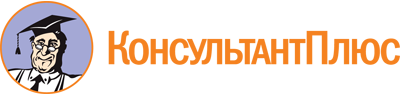 Постановление Правительства Красноярского края от 15.01.2019 N 11-п
(ред. от 31.05.2022)
"Об утверждении Порядка предоставления путевок в загородные оздоровительные лагеря с частичной оплатой их стоимости за счет средств краевого бюджета"Документ предоставлен КонсультантПлюс

www.consultant.ru

Дата сохранения: 24.01.2024
 Список изменяющих документов(в ред. Постановления Правительства Красноярского краяот 31.05.2022 N 468-п)Список изменяющих документов(в ред. Постановления Правительства Красноярского краяот 31.05.2022 N 468-п)Список изменяющих документов(в ред. Постановления Правительства Красноярского краяот 31.05.2022 N 468-п)по почтовому адресу:________________________________________________(почтовый адрес)________________________________________________(почтовый адрес)на адрес электронной почты:на адрес электронной почты:__________________________________________(адрес электронной почты)в личный кабинет в федеральной государственной информационной системе "Единый портал государственных и муниципальных услуг (функций)"в личный кабинет в федеральной государственной информационной системе "Единый портал государственных и муниципальных услуг (функций)"в личный кабинет в федеральной государственной информационной системе "Единый портал государственных и муниципальных услуг (функций)"в личный кабинет на краевом портале государственных и муниципальных услугв личный кабинет на краевом портале государственных и муниципальных услугв личный кабинет на краевом портале государственных и муниципальных услугна адрес электронной почты:__________________________________________(адрес электронной почты)в личный кабинет в федеральной государственной информационной системе "Единый портал государственных и муниципальных услуг (функций)"в личный кабинет в федеральной государственной информационной системе "Единый портал государственных и муниципальных услуг (функций)"в личный кабинет на краевом портале государственных и муниципальных услугв личный кабинет на краевом портале государственных и муниципальных услугв отношении ребенка открыт индивидуальный лицевой счет со следующимв отношении ребенка открыт индивидуальный лицевой счет со следующимномером__________________________________________________________(указать страховой номер индивидуального лицевого счета)в отношении ребенка не открыт индивидуальный лицевой счетв отношении ребенка не открыт индивидуальный лицевой счетСписок изменяющих документов(в ред. Постановления Правительства Красноярского краяот 31.05.2022 N 468-п)по почтовому адресу:________________________________________________(почтовый адрес)________________________________________________(почтовый адрес)на адрес электронной почты:на адрес электронной почты:__________________________________________(адрес электронной почты)в личный кабинет в федеральной государственной информационной системе "Единый портал государственных и муниципальных услуг (функций)"в личный кабинет в федеральной государственной информационной системе "Единый портал государственных и муниципальных услуг (функций)"в личный кабинет в федеральной государственной информационной системе "Единый портал государственных и муниципальных услуг (функций)"в личный кабинет на краевом портале государственных и муниципальных услугв личный кабинет на краевом портале государственных и муниципальных услугв личный кабинет на краевом портале государственных и муниципальных услугна адрес электронной почты:__________________________________________(адрес электронной почты)в личный кабинет в федеральной государственной информационной системе "Единый портал государственных и муниципальных услуг (функций)"в личный кабинет в федеральной государственной информационной системе "Единый портал государственных и муниципальных услуг (функций)"в личный кабинет на краевом портале государственных и муниципальных услугв личный кабинет на краевом портале государственных и муниципальных услугв отношении ребенка открыт индивидуальный лицевой счет со следующимв отношении ребенка открыт индивидуальный лицевой счет со следующимномером__________________________________________________________(указать страховой номер индивидуального лицевого счета)в отношении ребенка не открыт индивидуальный лицевой счетв отношении ребенка не открыт индивидуальный лицевой счет